Principal Advisory Council Agenda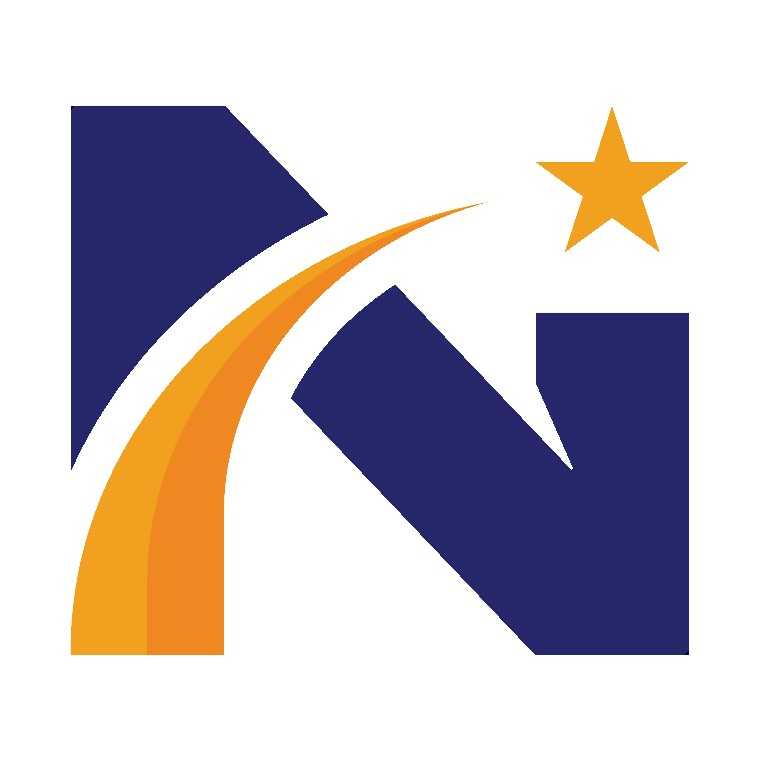 One Team One Goal Student Success                                                         12/07/23Welcome/IntroductionsPresentation by Counselor and Instructional Support SpecialistNext Meeting Date: 02/29/24, 7:30 Front office Conference RoomAttendees: Faith Harmeyer, Lisa Gagnon, Kim Cendemi, Allyson Michaud, Lauren Rose, Andy Barker, Adam Heck, Dionna Doneghy, Jessica Boyd, Hailey OstendorfMinutes:Jessica Boyd, Hailey Ostendorf and Dionna Doneghy a presentation about literacy, math, and services that our counselors offer as well a question and answer session. The presentation is attached. Nicholson Elementary Principal Advisory Council NormsKeep a positive toneListen to the ideas of other membersDiscussions applicable to all stakeholdersHave fun